Appel à candidatures doctorat recherche infirmière AP-HP 2018Cet appel à candidatures s’adresse aux infirmier(e)s tous grades confondus, de l’infirmière au directeur de soins de l’AP-HP, titulaires d’un master 2 (ou des précédents diplômes équivalents DEA ou DESS) souhaitant effectuer un doctorat tout en étant libéré(e)s de leurs obligations de service.Le choix du doctorat est libre mais devra s’inscrire dans la thématique recherche infirmière et soins infirmiers et être en adéquation avec le projet professionnel du candidat(e).Durée : 3 ans à temps plein, sous condition d’une audition annuelle avec présentation de l’état d’avancement du projet.L’AP-HP assurera une contrepartie financière qui sera fonction du grade du candidat(e) afin de pourvoir au remplacement du lauréat(e).Le cadre du pôle concerné en accord avec le coordonnateur général des soins du groupe hospitalier et le directeur des soins pourra utiliser cette enveloppe budgétaire afin d’assurer le remplacement du professionnel concerné.Le personnel payé via ce financement ne pourra prétendre à un statut pérenne. Tout recrutement s’effectuera sous forme de CDD de 1 an maximum, renouvelable. Les prestations de temps infirmier payées pour compenser l’absence des lauréat(e)s ne devront concerner que des périodes d’activité de courte durée. Les dépenses de fonctionnements effectuées sur ces crédits devront être liées à l’organisation de la compensation de l’absence des lauréats.L’accord écrit du directeur de GH, du coordonnateur général des soins  et du cadre paramédical de pôle sont nécessaires. Le dépôt de candidature doit s'inscrire plus largement dans un parcours professionnel permettant de valoriser les compétences du doctorant au sein du GH.Les frais d’inscription à l’Université seront pris en charge par l’AP-HP.Un budget spécifique d’un montant maximal de 7000 euros sera attribué sur justificatifs à l’établissement dont dépend le lauréat afin de lui permettre d’initier son projet avec l’aide de de professionnels des Unités de Recherche Clinique des Groupes Hospitaliers de l’AP-HP concernés (data manager, statisticien, chargé d’étude clinique,…) ou de collaborations autres. Cette enveloppe pourra également servir à financer les frais de communication et de logistique du doctorant (déplacements, congrès, traductions,…).Date limite de soumission du dossier de candidature : 12 mars 2018.La sélection des candidats comportera un examen du dossier de candidature avec expertises externes et une audition par le jury en juin 2018.Les critères de sélection des candidat(e)s seront les suivants : cursus du candidat(e), pertinence et qualité scientifique du projet de recherche, adéquation du laboratoire d’accueil au projet de recherche proposé,  projet professionnel.Début du doctorat : octobre 2018 (modulable)Pour toute information complémentaire, n’hésitez pas à contacter : A la Direction des Soins et des Activités Paramédicales (DSAP)Chantal LegrandCadre supérieur de santé, PhDCoordonnateur Paramédicale de la Recherche01 40 27 34 75 ; 06 76 05 05 11, chantal.legrand2@aphp.frAu Département de la Recherche Clinique et de L’innovation François Bassompierre Tel : 01 44 84 17 28, francois.bassompierre@aphp.frLe dossier de candidature devra être transmis par courriel à :marie-agnes.lefevre@aphp.frDate limite de soumission des dossiers de candidatures : 12 mars 2018Documents à joindre - impérativement - au dossier de candidature :Copie du diplôme de Master2 ou autres diplômes DEA, DESSCurriculum VitaeAttestation du responsable de l'école doctorale relative à l'acceptation du candidat(e)Accord écrit et lettre de soutien du directeur de GH, du coordonnateur général des soins du Groupe Hospitalier,  et du cadre paramédical de pôle Lettre de motivationRésumé structuré du projet de recherche (500 mots maximum)Exposé du projet  de recherche Liste des publications le cas échéant Préparation du dossier de demande/réponse :Nommer votre dossier selon le modèle suivant : Doctorat recherche infirmière18_Nom_AAAAMMJJ : la date est celle de la dernière modification du dossier.Préparer un Zip du même nom que votre dossier (Doctorat recherche infirmière18_Nom_AAAAMMJJ.zip)Adresser votre dossier au plus tard le 12 mars 2018.Dossier de candidature- Nom : - Prénom : - Statut : - Service, Hôpital, GH : - Laboratoire d’accueil : - Intitulé de la thèse : - Directeur de thèse : - Demande de renouvellement :   Oui		 NonRésumé structuré du projet de thèse, 500 mots maximum Liste des experts francophones, idéalement hors hexagone, non partie prenante dans la réalisation de votre projet, n’ayant pas de publications conjointes avec l’équipe du demandeur, que vous proposez pour l’évaluation de votre candidature :Il sera demandé explicitement aux experts sollicités de s’engager - sur l’honneur - quant à leur absence de conflits d’intérêt avec le projet proposé.Si vous souhaitez récuser un expert, indiquez-le en spécifiant le(s) motif(s) :Fiche administrativeNom : Prénom : Né(e) le : Adresse personnelle : Téléphone / Portable : E-mail : Service actuel à l’AP-HP : Hôpital : Groupe Hospitalier : Date d'obtention du diplôme d'État d'infirmière : Date d'obtention du diplôme de l'École des Cadres :  Sans objetDate d'obtention du diplôme de spécialités (IADE, IBODE, puéricultrice) :  Sans objetDate d'obtention, intitulé de diplômes universitaires DU/DIU, licence, maîtrise, Master1, Master2, DEA, DESS : Université de rattachement : Note ou mentions obtenues : Autres diplômes obtenus en lien avec la formation à la recherche : Activités antérieures de recherche : Présentation du projet de thèseIntitulé de la thèse : Date estimée de soutenance :Université de rattachement :École Doctorale : Rappel : une attestation du responsable de l’école doctorale relative à l’acceptation du candidat(e) devra être jointe au dossier.Laboratoire – Équipe d'accueil du doctorant Laboratoire (labellisé par l'université) Intitulé (nom complet et n°) : Nom et prénom du directeur : Coordonnées (adresse, tel, courriel) : Directeur de thèse Nom : 				•   Prénom : Habilitation à diriger des recherches ou équivalent :	Oui		NonSi non, préciser la date de soutenance prévisionnelle de l'habilitation : Titre (ou corps et grade) : Courriel : 							•   Tel : Doctorant(s) déjà en cours d'encadrement et date(s) de soutenance prévisionnelle(s) : Co- direction ou co-tutelle de thèse : 	Oui		NonSi ouiNom : 				•   Prénom : Habilitation à diriger des recherches ou équivalent :	Oui		NonSi non, préciser la date de soutenance prévisionnelle de l'habilitation : Titre (ou corps et grade) : Courriel : 							•   Tel : Laboratoire (labellisé par l'université) (intitulé, code unité, nom et prénom du directeur) : Équipe (intitulé, responsable d'équipe) : Doctorant(s) déjà en cours d'encadrement et date(s) de soutenance prévisionnelle(s) : PROJET DE RECHERCHE 6 pages minimum Situation du sujet et bibliographieObjectifs du projet de recherchePrincipalSecondairesDescriptif argumenté de la méthodologie proposée en la déclinant de façon adaptée selon qu’elle s’appuie sur des méthodes quantitatives, qualitatives ou mixtes. La Stratégie d’analyse statistique utilisée sera développée avec notamment justification du nombre de patients ou d’échantillons nécessaire.Pour les projets de recherche qualitative : descriptif détaillé de la méthodologie utiliséeGarant de la qualité méthodique du projet : nom, prénom, fonction, organisme d’appartenance Eléments de faisabilité, justification de l’adéquation entre le laboratoire d’accueil et le projet de recherche proposé Pour les projets de recherche clinique, préciser également : Quelles sont les pathologie(s) investiguée(s) ainsi que la fréquence de cette (ces) pathologie(s) - : 	 	Fréquence :  - : 	 	Fréquence :  Indiquer quel le recrutement des patients dans l’indication(s) clinique(s) à l’étude au cours de l’année précédente dans les 3 centres participants les plus importants :  Coût global du projet ainsi que les modalités de son financement : Programme de travail et échéancier précis du projet Résultats attendus et perspectives Eléments de propriété intellectuelleIl est conseillé de vous rapprocher de l'Office du Transfert de Technologie & des Partenariats Industriels www.ottpi.aphp.fr Brevets possédés relatifs au projet proposé (si disponibles : copie des dépôts et rapports de recherche des brevets). Indiquez quels sont les principaux brevets existants dans le champ d'investigation de votre projet de recherche, en utilisant les bases de données gratuites :  https://register.epo.org/regviewer http://patentscope.wipo.int/search/en/search.jsf   www.google.fr/patents POUR LES DEMANDES DE RENOUVELLEMENT : Transmettre uniquement un état d’avancement détaillé et la fiche administrative mise à jour, 4 pages minimum du projet Avec notamment éventuelles difficultés rencontrées, éventuelles  modifications apportées au projet, échéancier précis pour l’année faisant l’objet de la demande de renouvellement, communications  publications, dépôt de brevets, financements obtenus.Projet professionnel envisagé au décours du doctorat recherche infirmière 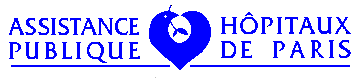 Prénom NomTitreAdresse professionnelleDomaines d’expertise Adresse électroniquePrénom NomServiceAdresse professionnelleMotif : (e. g. : atrabilaire)Centres Recrutement année 2017 